Aquamat i.CF El primer separador de agua-aceite activoCon el inteligente Aquamat i.CF, Kaeser Kompressoren vuelve a definir el tratamiento del condensado. Este separador de agua-aceite está disponible para caudales hasta 90 m³/min y cuenta por vez primera con el controlador Aquamat Control, que se encarga de regular los procesos y permite planificar el mantenimiento de manera sencilla y ecológica.    Durante la generación de aire comprimido siempre se produce condensado.  Antes de que el agua pueda evacuarse con normalidad, es necesario separar del condensado el aceite que contiene. Los separadores de agua-aceite pasivos habituales del mercado funcionan acorde al principio de gravedad:  El condensado producido se filtra a través de un filtro que absorbe el aceite. El Aquamat i.CF reinventa el tratamiento del condensado, mejorando al máximo la seguridad de procesos y de funcionamiento de manera inteligente y activa.     Funcionamiento fiable y respetuoso con los recursosEl controlador interno Aquamat Control es una novedad. Vigila el nivel de condensado en el separador de agua-aceite, y cuando alcanza el valor máximo, el condensado se empuja con ligeros golpes de presión a través de los cartuchos filtrantes.  La ventaja es que se aprovecha mucho mejor la capacidad de adsorción de los cartuchos. Así, el Aquamat i.CF funciona de manera fiable y segura  incluso en las condiciones de servicio más exigentes.  Y en el caso de que se produzca, contra todo pronóstico, alguna avería, esta se detecta y se comunica inmediatamente.      Este modo de funcionamiento activo permite por primera vez calcular el tiempo útil restante de los cartuchos filtrantes en base a la carga que soportan.  El controlador Aquamat Control puede integrarse en redes, permite planificar el mantenimiento del separadores de agua-aceite y le va sirviendo de guía paso a paso. Diseño inteligente: La carga de presión hace que los cartuchos filtrantes se vacíen antes del cambio, que es más fácil por su menor peso.  En diseño del Aquamat i.CF en su conjunto supone un nuevo rasero también en cuestiones de higiene. El cambio del cartucho no exige ningún contacto con el condensado y se realiza sin provocar suciedad – así se protege el medio ambiente y al personal de mantenimiento. Separación fiable de aceite/agua para caudales hasta 90 m³/minEl Aquamat i.CF existe en cinco nuevos modelos para compresores con caudales desde 8 hasta 90 m³/min.   Sentido práctico: Todos los modelos usan cartuchos del mismo tamaño. De esta manera es mucho más fácil usar y conseguir los repuestos adecuados. Así se ahorra tiempo y dinero. Las distintas capacidades de los cinco modelos se consiguen conectando en paralelo varios cartuchos. Gracias a su estructura modular, pueden adaptarse fácilmente las capacidades también con posterioridad sin problemas.    El Aquamat i.CF está certificado y autorizado por el Institut für Bautechnik Berlin (Instituto de ingeniería constructiva de Berlín) para el tratamiento de condensado de compresores con aceites minerales y sintéticos, de modo que ofrece un tratamiento acorde a los últimos avances técnicos. Esto se traduce en máxima seguridad técnica y legal para el usuario.  Reproducción libre, solicite documentoImagen: 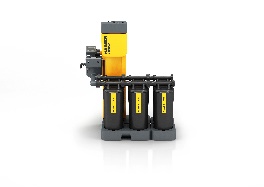 El activo e inteligente Aquamat i.CF – limpio, seguro y modular.